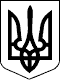 УКРАЇНАЧЕЧЕЛЬНИЦЬКА РАЙОННА РАДАВІННИЦЬКОЇ ОБЛАСТІРІШЕННЯ 07 лютого 2020 року                                                                  28 сесія 7 скликання Про надання дозволу на передачу майна, що обліковується на балансі КНП «Чечельницький ЦПМСД»Відповідно до пункту 20 частини 1 статті 43, підпунктів 4,5 статті 60, абзацу 2 пункту 10 розділу V «Прикінцеві положення» Закону України «Про місцеве самоврядування в Україні», враховуючи клопотання адміністрації                    КНП «Чечельницький ЦПМСД», висновки постійних комісій районної ради з питань бюджету та комунальної власності, з питань соціального захисту населення, освіти, культури, охорони здоров’я, спорту та туризму, районна рада ВИРІШИЛА:1. Надати  дозвіл на передачу матеріальних цінностей, що є спільною власністю територіальних громад сіл та селища Чечельницького району, з балансу комунального некомерційного підприємства «Чечельницький центр первинної медико-санітарної допомоги» Чечельницької районної ради Вінницької області на баланс комунального некомерційного підприємства «Чечельницька центральна районна лікарня» Чечельницької районної ради Вінницької області (згідно з додатком).2. Адміністраціям  КНП «Чечельницький ЦПМСД» (Коваль В.А.) та        КНП «Чечельницька ЦРЛ» (Могила С.М.) здійснити передачу-приймання майна, зазначеного в додатку до цього рішення, з оформленням необхідних документів та в місячний термін надати копії актів до районної ради.3. Контроль за виконанням цього рішення покласти на постійні комісії районної ради з питань бюджету та комунальної власності (Савчук В.В.),           з питань соціального захисту населення, освіти, культури, охорони здоров’я, спорту та туризму (Воліковська Н.В.).Голова районної ради						         С. П’ЯНІЩУК